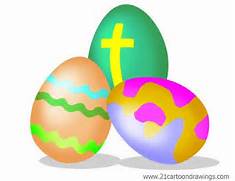          MENU FOR THE WEEK OF MARCH 29th-April 2ndMon- Tacos w/all the fixings, corn chips, cookiesTues-American Chop Suey, salad, dessertWed-Cereal with milk, bananasThurs- Domino’s Pizza, veggies, dessertFri- NO SCHOOLMENU FOR THE WEEK OF April 5th- 9thMon- NO SCHOOLTues-Tacos w/all the fixings, corn chips, cookiesWed- Cheeseburgers, veggies, ice creamThurs-Waffles, sausages, applesauceFri- Domino’s Pizza, veggie, dessertMENU FOR THE WEEK OF April 12th-16th Mon- Hot Dog on a roll, beans, chips, cukes, cookiesTues- Tacos w/all the fixings, corn chips, dessertWed-Ziti with sauce, salad, dessertThurs-Chocolate Chip pancakes, sausages, peachesFri- Domino’s Pizza, veggie, dessertMENU FOR THE WEEK OF April 19th-23rdMon- Meatball Sub, Chips, carrots, cookiesTues- Tacos w/ all the fixings, corn chips, cookiesWed-BBQ Chicken with Macaroni, salad, dessertThurs-Bagels with Cream Cheese, sausages, pineapple,Fri- Domino’s Pizza, veggie, dessertMENU FOR THE WEEK OF April 26th-30thNO SCHOOL SPRING BREAKPre K through Eighth Grade may purchase the following items on a daily basis: Peanut Butter and Jelly or Fluff, Bologna and Cheese Sandwich, Grilled cheese sandwich, Macaroni and Cheese, Hotdog on a roll. These items come with chips, veggie, and dessert.MENU SUBJECT TO CHANGE WITH NOTICE